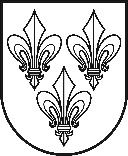 VIEŠOJI ĮSTAIGA „JURBARKO SOCIALINĖS PASLAUGOS“Viešoji įstaiga, Vydūno g. 56 C,  LT-74112 Jurbarkas, tel. (8 ~ 447)70184,el. paštas. info@jurbarkaosp.ltDuomenys kaupiami ir saugomi Juridinių asmenų registre, kodas 303557121VšĮ „Jurbarko socialinės paslaugos“ yra projekto „Bendruomeninių apgyvendinimo bei užimtumo paslaugų asmenims su proto ir psichikos negalia plėtra Jurbarko rajono savivaldybėje“ partneris socialinių dirbtuvių (darbinio u-imtumo) ir grupinio gyvenimo namų veiklai vykdyti (2020-03-10 Jurbarko rajono savivaldybės administracijos direktoriaus įsakymas Nr. O1-260).Socialines dirbtuves numatyta įrengti adresu Vydūno g. 56C Jurbarkas. Įgyvendinant projektą reikalinga pateikti panaudos sutartį, kurios terminas turi būti ne trumpesnis 5 metai po projekto įgyvendinimo. Projekto užbaigimas numatomas 2023 metais.Atsižvelgiant į reikalavimus prašome:pakeisti 2015 m. vasario 2 d. Savivaldybės materialiojo turto panaudos sutarties Nr. 11-01 (įstaigoje registracijos Nr. G3-5) 3. punkte numatytą terminą. Vietoje iki 2024 m. gruodžio 31 d. nustatyti iki 2028 m. gruodžio 31 d.;leisti perplanuoti patalpas ir atlikti remonto darbus ES lėšomis.Direktorė					                                              Audronė BalčiūnienėJurbarko rajono savivaldybės Merui2020-05-19Nr.2-Jurbarko rajono savivaldybės MeruiJurbarko rajono savivaldybės MeruiDĖL SAVIVALDYBĖS MATERIALIOJO TURTO PANAUDOS SUTARTIES PAKEITIMO DĖL SAVIVALDYBĖS MATERIALIOJO TURTO PANAUDOS SUTARTIES PAKEITIMO DĖL SAVIVALDYBĖS MATERIALIOJO TURTO PANAUDOS SUTARTIES PAKEITIMO DĖL SAVIVALDYBĖS MATERIALIOJO TURTO PANAUDOS SUTARTIES PAKEITIMO DĖL SAVIVALDYBĖS MATERIALIOJO TURTO PANAUDOS SUTARTIES PAKEITIMO 